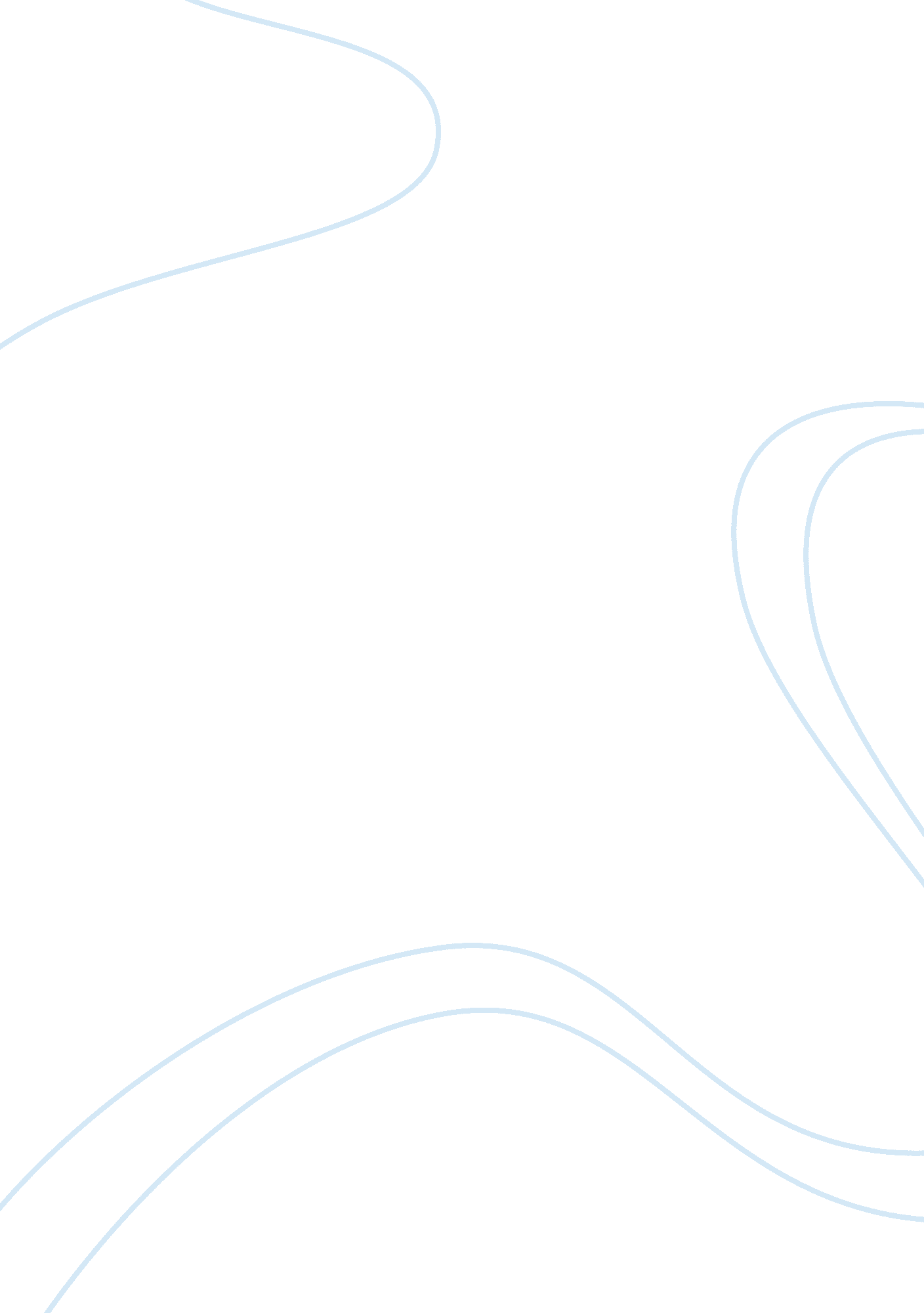 Cheating in sports essay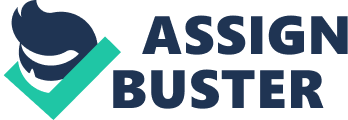 Contents Mentions: Introduction “ Sports will either be a school of virtuousness or a school of frailty, and that ‘ s why the epidemic of rip offing in professional athleticss is, and ought to be, a immense cultural concern. Sports, at every degree, is supposed to be a preparation land for virtuousness, to model the character of jocks, managers and protagonists so that they may larn lessons that may assist them to accomplish off-the-field every bit much as on. In few other locales are people able to larn as efficaciously the good wonts of doggedness through troubles, teamwork, endeavoring to get the better of obstructions, the importance of readying and pattern, and the courtesy and category we call good sportsmanship. But the field, tribunal, path, diamond, rink, pool and roadway can besides cultivate frailty, when consequences become more of import than virtuousness, when winning becomes more of import than winning reasonably. It has been hard to open a athleticss page late without reading something to make with cheating and its effects. Recently encountered readings include Bill Belichick and the clear dispute of the NFL ‘ s videotaping policy ; Patriots ‘ Safety Rodney Harrison and his suspension for taking an illegal substances ; NBA referee Tim Donaghy and his ejection for wagering on games he was officiating ; Barry Bonds and his corrupt place tally record, along with former heroes turned man-made pseudo-supermen Jason Giambi, Mark McGwire, Sammy Sosa, Rafael Palmeiro ; Floyd Landis ‘ suspect yellow New Jersey and the ejection of what seemed to be half this twelvemonth ‘ s Tour de France participants for blood doping and other misdemeanors ; WWE icon Chris Benoit and his steroid-induced murderous-suicidal fury ; assorted college recruiting misdemeanors, Olympic dirts and much more. Professional packaging about looks clean and honest by comparing. WHY DO THEY CHEAT Sports are a microcosm and stylisation of life: goal-setting, readying, attempt, character, the integrating of head and organic structure, competition, success and failure. It ‘ s all at that place in athleticss, distilled and intensified into a few hours ‘ experience. The usual reply is that deceivers have so strong a desire to win that they will endeavor to make so at all costs. Deceivers do hold a desire to win, but by the clip we are adults we know that a cheated triumph is hollow. An grownup deceiver knows that he has non won through accomplishment and attempt, and he knows he will non see the pride that comes from a echt win. The lone thing the deceiver is left with is that he knows that other people will believe that he won and he will harvest the value of their enhanced regard. So here ‘ s a hypothesis about the psychological science of deceivers: Cheat is non motivated by a desire to win, but by desiring to be thought of by others as holding won. Cheating is a sort of societal metaphysics-what others believe is true is more of import than what is really true. Another possibility is that the deceiver knows the above-that a cheated win is hollow-but in the short tally his intense desire to win crowds out his cognition. So rip offing is a failure to keep the context of why one is playing athleticss: strong desire overwhelms the deceiver ‘ s cognition, or through failing of will the deceiver ignores his cognition to indulge the desire. Cheating in a fiscal context: You cheat non because you want the win but because you want the money that comes with the winCheating in a societal context: You cheat because you do n’t desire your teammates to lose or because you want your teammates to hold the win they wantCon-man cheating: You cheat merely for the pleasance of drawing off a cozenageCheating that is malevolent: You want to see your opposition suffer a loss, so you do n’t care that the win is hollow-you enjoy cognizing the other cat is aching and/or that you deprived him of the experience of winning WHAT ARE STEROIDS Steroids are manufactured testosterone-like drugs that are normally taken to construct musculus, enhance public presentation, and better visual aspect. While some steroids are used medically to handle many conditions including asthma, chronic lung disease, skin conditions and allergic reactions such as toxicant Hedera helix, not medical usage of steroids can hold serious side effects. Using steroids for decorative or athletic intents is non sanctioned in the United States. Method of Use Swallowed in tablets or liquid or injected. Users take them in forms called “ cycling ” , which means they take them over a specific period of clip, halt, and so get down taking them once more alternatively of continuously utilizing them. Many users besides take different types of steroids in combination with other drugs. This is known as “ stacking ” . Signs and Symptoms of Steroid Use Steroid maltreaters frequently exhibit the undermentioned symptoms: Rapid weight addition Rapid musculus development Acne flare up Fluid keeping Yellow shade in the eyes and on tegument ( icterus ) Mood swings, depression Aggressive behavior Premature balding Drug Test Detection Oral steroids can be found in your system up to several hebdomads after usage. Injected steroids can be found for several months after usage. Short-run Consequences Use of steroids can increase musculus mass, strength, and endurance, but can besides do liver tumours, icterus, H2O keeping, and high blood force per unit area. Some users show bad judgement because the drugs make them experience unbeatable. Other users suffer from uncontrolled aggression and violent behaviour called “ Roid Fury ” , terrible temper swings, frenzied episodes and depression. They frequently suffer from paranoid green-eyed monster, utmost crossness and can hold psychotic beliefs. Long-run Consequences When the organic structure experiences a physique up of steroids in its system, conditions such as high blood pressure, high cholesterin, kidney disease, stunted growing, and bosom harm are likely to happen. Womans can see irreversible deepening of the voice, shrinkage of the chests, catamenial abnormalities, phalacrosis and hair growing on other parts of the organic structure, and venereal puffiness. Work force can see phalacrosis, chest expansion, asepsis, shriveling of testiss and powerlessness. Steroids such as Orasone and other man-made steroids can do a rise in blood sugar by barricading the consequence of insulin. Over clip, users can develop diabetes. WHY Pickings Steroid CONSIDERED Cheat Steroids give some participants an unjust competitory advantage over others. But this response stems from the faulty underlying premise that participants have some “ unconditioned ” ability or endowment which is non dependent upon their environment. In fact, the lone manner steroids are different from other public presentation foils like protein shingles or nutritionary addendums is because their side effects are worse and their public presentation enhancing effects are big. This efficaciousness, and the “ steroid organic structure ” that goes with it, triggers fans ‘ pharmacological Calvinism, the belief that taking a pill for any ground is bad, and leads to the media labelling the steroid civilization and users as foreigner, which are the factors that genuinely keep steroids on the incorrect side of public sentiment and MLB policy. The first and most basic ground people view steroids as cheating is because they feel it gives participants abilities that they otherwise would non hold had. This is the place of every canvass or article researched for this essay in the national athleticss media over the last four old ages. Again, the marks displayed in Philadelphia are representative. One 60-foot long mark said “ Babe Ruth did it on Hotdogs and Beer. Aaron did it with category. How did you make it? “ This inquiry rests on the premise that Bonds ‘ steroid usage differentiates him from Aaron and Ruth, who set calling place tally records without steroids. But to merely state steroids foils participants ‘ public presentation is easy. The deeper inquiry behind that reply is “ Why does that affair? ” That inquiry involves a figure of different facets of what it means to be a baseball fan. First among them, possibly, is the impression of equity. The US civilization in general holds fairness as one of its cardinal dogmas, as portion of the Puritan Work ethic and the capitalist ideal: everyone must cover reasonably, so everyone has their shooting to win if they work hard plenty. That ideal is held to as strongly in baseball as any other athletics. The job with steroids, so, is non merely that users have an unjust advantage over non-users. Widespread steroid usage limits the free pick of non-users, because if they want to do a life they are about forced to get down taking injections, and holding to cover with the side effects. This is called “ free pick under force per unit area ” by Thomas Murray ( as reported by Peter Kramer ) . There ‘ s no inquiry, so, that the more participants use steroids, the harder it is for others to remain clean. What are the deductions of that for participants, and what are participants ‘ responses? At the physical degree, this spiral of steroids forces participants to digest the side effects of steroids when they otherwise might non. At the degree of consciousness, participants have their free pick limited by steroid-fuelled competition, and free pick is besides something this state values. Players respond to these concerns by claiming that steroid usage supports American values. For illustration, a value much appreciated in athleticss is the desire to win above all else. Players that have that desire, like Michael Jordan in hoops, are frequently revered. So a baseball participant might reason that he merely wants to win at all cost, even giving his organic structure to steroids to win. Just because another, non-user does non desire to win adequate to take steroids, that does n’t intend the user should be punished for it. There are other jobs with the statement that utilizing steroids is rip offing because they give a competitory advantage. The biggest mistake with it is that steroids are non the lone thing in baseball that gives a competitory advantage when there was none earlier. Gross and paysheet differences and environmental factors like the accomplishment of the preparation staff and the quality of the installations can do “ unjust ” competitory advantages between squads and participants every bit good, but those disagreements are considered portion of the game. The responses to this statement are that taking a substance is basically different from working out more or on better installations because you do non hold to work every bit difficult to acquire the same consequences as person non on steroids. But some participants use a good diet to acquire into better form, or take legal addendums to do their exercises more effectual. This is precisely the manner steroids work – they help to construct musculus faster in concurrence with exercising and weightlifting, so those that work out the most are traveling to acquire the most out of steroids. Should the MLB forbid all possible addendums and mandate participant diet and exercise regimens to extinguish the possible advantage? Ultimately, you can non warrant acquiring rid of steroids because they give a competitory advantage, because baseball operates by placing and utilizing competitory advantages. Despite the statements above, most people would stay positive that taking steroids was rip offing. There are three primary grounds: One is the impression of pharmacological Calvinism, two is the influence of the imperativeness on public perceptual experience of steroids, and three is the labelling of drugs in general and those who take them as foreigner. These are the existent grounds that taking steroids in baseball is considered rip offing today. Pharmacological Calvinism is the belief that taking a pill or drug is morally incorrect, because difficult work, enduring and hurting are indispensable parts of human being. The construct figures conspicuously in Kramer ‘ s treatment of Prozac as a manner of explicating the populace ‘ s response to the drug, and the same can be said of fans and baseball participants. This phenomenon can be seen in baseball slang: person who is clean is person who is off steroids. This nomenclature might come from the MLB policies, but it likely comes from larger drug civilization, and reflects the thought that even though it is tough to reason against steroids ideologically, there is still a contamination to taking steroids, the sense that a participant who takes them has lost some pureness they might hold off steroids. This besides might be why participants like Jose Canseco are ridiculed and reviled when they talk about steroids being the criterion throughout the conference: they are intentionally taking a stance against pharmacological Calvinism, and so automatically people hearing them want to reject the thought without listening to their analysis, which frequently is more logical than people care to acknowledge. Another consequence of pharmacological Calvinism is that intelligence newsmans looking to cover steroids automatically assume a negative stance towards them, although that is besides influenced by the unsafe side effects. Sports news media is really permeant. Every fan has to acquire their tonss and consequences from someplace, frequently on a day-to-day footing. Sports fans besides tend to pass a batch of clip discoursing athleticss, so thoughts and sentiments they read acquire discussed and argued about in their societal circle. The concluding ground steroids are considered cheating is because they work so good. And because they work so good, and so many baseball players used them, the physique of a user, his jobs and wonts, became normally known and looked for. What is more, because of the negative imperativeness steroids got, fans were able to label them an other to disregard steroids users as people keeping foreign values without truly looking or sing how they might be motivated by the same things as regular fans. This can be shown by the monolithic sum of gags about large caputs, little balls, a common side consequence of steroid usage, and the emphasis of the national polls quoted earlier. For fans to state that anyone proving positive should be thrown out of the athletics is rather rough, sing that there are apprehensions of baseball players all the clip for a assortment of other drug usage charges and offense, and none of them are thrown out on the first discourtesy. Something that might assist explicate this place is the legitimate usage of steroids. Steroids are non like nutritionary addendums of protein shingles that people might on a regular basis take to acquire in form, and they are non junior-grade offenses or drug charges that baseball fans are familiar with or have committed themselves. They are interventions for ill people to assist last intervention, including intervention of diseases like AIDS, which already is slightly marginalized in mainstream civilization. And even in those diseases, steroids are something to avoid if you can. So that makes purposeful steroid users in athleticss all the more foreign. Ultimately, the ground why taking steroids is considered cheating goes back to the chemical belongingss of steroids themselves: they work excessively good at assisting jocks build musculus, and combined with the state ‘ s pharmacological Calvinism, do for bad imperativeness and public perceptual experience. This leads fans to see steroids rip offing and warrant it by stating steroids give an unjust competitory advantage, when the full athletics of baseball is built on merely such advantages. If steroids were less utile, like nutritionary addendums today, they would likely be legal, widely used, and merely another portion of the game, like ptyalizing sunflower seeds. Unfortunately, because of the force per unit area on jocks who will make anything to win, steroids are merely traveling to acquire more powerful and difficult to observe, instead than more benign and legal. But that does n’t intend the steroid dirt wo n’t travel off. Already, journalists are trumpeting this baseball season as the post-steroid epoch. If history is any indicant, people will believe steroids solved, halt lovingness, merely to be shocked once more when the following great and popular rush of discourtesy turns out to be the consequence of their darling participants utilizing the following coevals of public presentation foils. Decision The recent epidemic of rip offing in athleticss reveals ethical and anthropological dimensions that must be considered if we wish as a civilization to extinguish it. The ethical dimensions go far beyond the misdemeanor of a peculiar regulation regulating a athleticss conference. It goes to one of the bedrock rules of moralss, whether in athleticss participants, managers and fans believe that a good terminal ne’er justifies immoral agencies. In the instances of rip offing above, we see that the deceivers think that the terminal of winning – or making better in competition – validates the dishonest means one takes to acquire at that place. There are now such tremendous fiscal wagess or losingss hinging on athleticss results that those of lesser character find far greater inducement. The anthropological dimension refers chiefly to the means one takes in misdemeanor of the ethical rule. Sports rip offing today really frequently affect technological use non merely of the regulations of the game – like with the Patriots ‘ undercover agent gate – but besides of oneself through performance-enhancing drugs. In former yearss the way to betterment came through pattern, training, exercising and experience. Now for many it comes through injections, pills and picks. Rather than bettering one ‘ s accomplishments, one seeks to do himself “ better, stronger and faster ” through engineering – like a modern six million dollar adult male, or, if you consider the fiscal inducements for many pro-athletes, a hundred million dollar adult male. This comes at a immense cost. The decease of pro-football participant Lyle Alzado and 11 recent professional grapplers through steroid usage is adequate of a warning. But we besides have to be witting of the immense enticement it places on all those who, at whatever age, wish to be successful college or professional jocks who can non vie on their ain with artificially-enhanced equals ” . Mentions: Sports and Cheating by Fr. Roger J. Landry Why in Baseball utilizing steroids considered rip offing? Brian Chase American council for drug instruction – www. acde. org 